Демоверсия экзаменационной работы по обществознанию 10 класс (базовый уровень)2023-2024 учебный год1. Ниже приведён ряд терминов. Все они, за исключением двух, относятся к методам по- знания.Теория.Наблюдение.Эксперимент.Проблема.Классификация.Систематизация.Найдите два термина «выпадающих» из общего ряда, и запишите в цифры, под которыми они указаны.Пояснение. Теория и проблема не являются методами познания, это формы теоретического познания.2. Выберите верные суждения о тенденциях в развитии образования и запишите цифры, под которыми они указаны.Тенденция гуманизации проявляется в снижении числа домашних работ для учеников.Тенденция гуманитаризации проявляется в повышении внимания в учебном процессе к таким предметам, как история и право.Демократизация образования проявляется в реализации принципа равных возможностей.Появление таких форм обучения как дистанционное образование, является проявлением тенденции интернационализации.Внедрение электронных пособий в процесс обучения является проявлением тенденции информатизации.Пояснение. 1. Тенденция гуманизации проявляется в снижении числа домашних работ для учеников — нет, неверно, так как гуманизация образования — это ориентация образова- тельной системы и всего образовательного процесса на развитие и становление отношений взаимного уважения учащихся и педагогов, основанного на уважении прав каждого человека; на сохранение и укрепление их здоровья, чувства собственного достоинства и развития лич- ностного потенциала. Именно такое образование гарантирует учащимся право выбора инди- видуального пути развития.Тенденция гуманитаризации проявляется в повышении внимания в учебном процессе к таким предметам, как история и право — да, верно.Демократизация образования проявляется в реализации принципа равных возможно- стей — да, верно.Появление таких форм обучения как дистанционное образование, является проявлением тенденции интернационализации — нет, неверно, интернационализация образования — это процесс, суть которого заключается в активном введении международного компонента во все сферы образования.Внедрение электронных пособий в процесс обучения является проявлением тенденции информатизации — да, верно.Установите соответствие между характерными чертами и уровнями научного познания: к каждой позиции, данной в первом столбце, подберите соответствующую позицию из второго столбца.ХАРАКТЕРНЫЕ ЧЕРТЫА) формулирование научных законов; Б) логичность;В) выдвижение гипотез;Г) наблюдение изучаемых явлений;Д) проведение количественных измерений.УРОВНИ НАУЧНОГО ПОЗНАНИЯэмпирический;теоретический.Запишите в ответ цифры, расположив их в порядке, соответствующем буквам:Пояснение. Уровни научного познания: эмпирический (в основе описание предметов и яв- лений, например, закон Ома), теоретический (в основе законы, принципы, научные теории, в которых раскрывается сущность познавательных процессов, законы, которые нельзя наблю- дать, например теория относительности Энштейна).А) Формулирование научных законов — теоретический. Б) Логичность — теоретический.В) Выдвижение гипотез — теоретический.Г) Наблюдение изучаемых явлений — эмпирический.Д) Проведение количественных измерений — эмпирический.Старшеклассники рассматривали проблему общественного прогресса. На уроке возник спор о его критериях и проявлениях. Какие явления и факты служат проявлениями обществен- ного прогресса? Запишите цифры, под которыми они указаны.Совершенствование техники.Культурная унификация.Рост влияния транснациональных корпораций.Повышение уровня образованности населения.Расширение рынка рекламы.Рост продолжительности жизни людей;Пояснение. 1. Совершенствование техники — да, верно.Культурная унификация — нет, неверно, приведение к стандарту, это не прогресс.Рост влияния транснациональных корпораций — нет, неверно, больше напоминает мо- нополизацию, нет прогресса.Повышение уровня образованности населения — да, верно.Расширение рынка рекламы — нет, неверно.Рост продолжительности жизни людей — да, верно.5. Выберите верные суждения о государственном бюджете и запишите цифры, под которы- ми они указаны. Цифры укажите в порядке возрастания.Государственный бюджет — это свод доходов и расходов государства.Государственный бюджет, как правило, утверждается правительством.Разница между доходами и расходами государства называется сальдо государственного бюджета.Сбалансированным называется государственный бюджет, в котором доходы превышают расходы.Формирование доходных и расходных статей бюджета составляет бюджетную политику государства.Пояснение. Государственный бюджет — финансовый документ, роспись доходов и расхо- дов. Разрабатывается и исполняется правительством, утверждается Государственной Думой. Сальдо — разница между доходами и расходами государства. Если доходы равны расходам, то бюджет является сбалансированным. Если сальдо положительное, то есть доходы превышают расходы, говорят о профиците бюджета. В случае, если сальдо отрицательное, расходы превы- шают доходы, говорят о дефиците бюджета.Государственный бюджет — это свод доходов и расходов государства — да, верно.Государственный бюджет, как правило, утверждается правительством — нет, неверно.Разница между доходами и расходами государства называется сальдо государственного бюджета — да, верно.Сбалансированным называется государственный бюджет, в котором доходы превышают расходы — нет, неверно.Формирование доходных и расходных статей бюджета составляет бюджетную политику государства — да, верно.Установите соответствие между примерами и видами налогов: к каждой позиции, данной в первом столбце, подберите соответствующую позицию из второго столбца.ПРИМЕРА) налог на добавленную стоимость Б) налог на прибыльВ) налог на имущество физических лиц Г) земельный налогД) акцизыВИД НАЛОГАпрямые налогикосвенные налогиЗапишите в ответ цифры, расположив их в порядке, соответствующем буквам:Пояснение. Виды налогов (по характеру налогового изъятия): прямой — платят собствен- ники дохода и имущества (подоходный, на имущество, на прибыль), косвенный — платят по- купатели (акциз, таможенная пошлина, НДС).А) Налог на добавленную стоимость — косвенные налоги. Б) Налог на прибыль — прямые налоги.В) Налог на имущество физических лиц — прямые налоги. Г) Земельный налог — прямые налоги.Д) Акцизы — косвенные налоги.Крупная компания по строительству промышленных зданий открывает филиалы в регио- нах. Какие из перечисленных факторов производства относятся к капиталу? Запишите в поряд- ке возрастания цифры, под которыми они указаны.Земля, арендованная под строительство новых зданий.Компьютерное оборудование.Банковский кредит, выделенный на развитие фирмы.Канцелярские товары.Данные маркетинговых исследований.Административный аппарат компании.Пояснение. Капитал (процентные платежи). К капиталу относятся станки, оборудование, здания. Основной капитал — здания, станки, оборудование. Оборотный капитал — сырьё, ма- териалы, энергетические ресурсы.8. Выберите верные суждения о социальной дифференциации и стратификации и запишите цифры, под которыми они указаны. Цифры укажите в порядке возрастания.Социальная дифференциация выражается в разделении общества на социальные группы.Доиндустриальное общество было социально однородным.Одним из видов социальной дифференциации является выделение групп по общности профессиональной деятельности.Основным критерием социальной стратификации выступают личные качества человека.Кастовое деление общества служит примером социальной стратификации.Пояснение. 1. Социальная дифференциация выражается в разделении общества на соци- альные группы — да, верно.Доиндустриальное общество было социально однородным — нет, неверно.Одним из видов социальной дифференциации является выделение групп по общности профессиональной деятельности — да, верно.Основным критерием социальной стратификации выступают личные качества челове- ка — нет, неверно.Кастовое деление общества служит примером социальной стратификации — да, верно.9. «Знаете ли Вы, в каком году был основан Ваш город (посёлок, село)?» Ответы на данный вопрос были получены в ходе опроса, проведённого Фондом «Общественное мнение». Резуль- таты опроса, распределённые по группам в зависимости от образования респондентов, приве- дены в диаграмме (в %).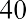 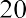 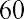 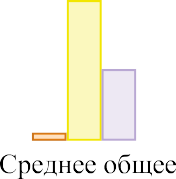 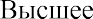 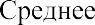 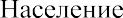 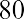 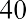 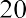 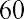 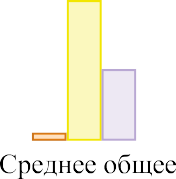 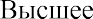 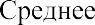 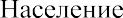 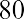 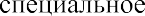 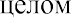 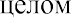 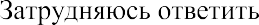 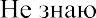 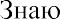 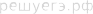 Какие выводы можно сделать на основании приведённых данных? Выберите верные поло- жения и запишите цифры, под которыми они указаны.Больше всего опрошенных, давших утвердительные ответы, относятся к группе лиц с высшим образованием.Самая многочисленная группа отрицательно ответивших на вопрос имеет образование среднее общее и ниже.В целом около половины опрошенных дали утвердительный ответ на поставленный во- прос.Среди давших утвердительные ответы поровну представлены люди со средним общим и средним специальным образованием.Среди давших отрицательные ответы больше людей с высшим образованием, чем со средним специальным.Пояснение. 1. Больше всего опрошенных, давших утвердительные ответы, относятся к группе лиц с высшим образованием — да, верно.Самая многочисленная группа отрицательно ответивших на вопрос имеет образование среднее общее и ниже — да, верно.В целом около половины опрошенных дали утвердительный ответ на поставленный во- прос — да, верно.Среди давших утвердительные ответы поровну представлены люди со средним общим и средним специальным образованием — нет, неверно.Среди давших отрицательные ответы больше людей с высшим образованием, чем со средним специальным — нет, неверно.10. Найдите в приведённом ниже списке функции политических партий в демократическом обществе и запишите цифры, под которыми они указаны.Разработка и принятие законов.Выдвижение политических лидеров.Оппонирование правительству.Контроль над денежной системой.Формирование правоохранительных органов.Представление определённых групп общества.Пояснение. В демократическом обществе закреплен политический плюрализм, то есть раз- нообразие взглядов, а, значит, и разнообразие представителей. Плюрализм предполагает разли- чие взглядов, в том числе и оппозицию правительству.Разработка и принятие законов — нет, неверно.Выдвижение политических лидеров — да, верно.Оппонирование правительству — да, верно.Контроль над денежной системой — нет, неверно.Формирование правоохранительных органов — нет, неверно.Представление определённых групп общества — да, верно.11. В программе политической партии Р указано, что целью её деятельности является за- щита традиционных ценностей. Какие из перечисленных ниже положений программы партии указывают на её приверженность консервативной политической идеологии? Запишите цифры, под которыми они указаны. Цифры укажите в порядке возрастания.Цель существования государства — благоденствие народа.Защита и поддержка семьи, основанной на зарегистрированном брачном союзе мужчины и женщины.Укрепление законности и правопорядка, борьба с коррупцией.Государственная поддержка религиозных организаций, обеспечение их участия в воспи- тании подрастающего поколения.Увеличение финансирования науки и образования, обеспечение доступности медицин- ской помощи для всех граждан.Опора государственной власти на армию.Пояснение. 1. Цель существования государства – благоденствие народа — нет, неверно.Защита и поддержка семьи, основанной на зарегистрированном брачном союзе мужчины и женщины — да, верно.Укрепление законности и правопорядка, борьба с коррупцией — нет, неверно.Государственная поддержка религиозных организаций, обеспечение их участия в воспи- тании подрастающего поколения — да, верно.Увеличение финансирования науки и образования, обеспечение доступности медицин- ской помощи для всех граждан — нет, неверно.Опора государственной власти на армию. — да, верно.12. Какие положения отражают основы конституционного строя РФ? Запишите цифры, под которыми эти положения указаны, в порядке возрастания.Государство является демократическим федеративным правовым с республиканской формой правления.Хозяйственная жизнь определяется и направляется государственным народнохозяйствен- ным планом.Вся власть принадлежит трудящимся города и деревни.Высшим непосредственным выражением власти народа являются референдум и свобод- ные выборы.Земля, ее недра, воды, леса, шахты, рудники являются государственной собственностью.Человек, его права и свободы являются высшей ценностью.Пояснение. Основы Конституционного строя РФ провозглашены в главе 1 Конституции РФ (ст. 1−16).Государство является демократическим федеративным правовым с республиканской формой правления — да, верно, ст. 1.Хозяйственная жизнь определяется и направляется государственным народнохозяйствен- ным планом — нет, неверно.Вся власть принадлежит трудящимся города и деревни — нет, неверно.Высшим непосредственным выражением власти народа являются референдум и свобод- ные выборы — да, верно, ст. 3.Земля, ее недра, воды, леса, шахты, рудники являются государственной собственно- стью — нет, неверно.Человек, его права и свободы являются высшей ценностью — да, верно, ст. 2.Установите соответствие между вопросами и субъектами власти РФ‚ к ведению кото- рых они относятся: к каждому элементу, данному в первом столбце, подберите соответствую- щий элемент из второго столбца.ФУНКЦИИА)   судоустройство; Б) денежная эмиссия;B) оборона и безопасность;Г) разграничение государственной собственности; Д) адвокатура, нотариат.СУБЪЕКТЫ ВЛАСТИ РФтолько федеральный центр;федеральный центр и субъекты РФ.Запишите в ответ цифры, расположив их в порядке, соответствующем буквам:Пояснение. В ведении Российской Федерации находятся вопросы общегосударственного значения, среди них: принятие и изменение Конституции РФ и федеральных законов, контроль за их соблюдением; федеративное устройство; организация федеральных органов власти; управление федеральной собственностью; разработка основ федеральной политики; финансо- вое, валютное, кредитное, таможенное регулирование, денежная эмиссия, ценовая политика; федеральный бюджет; федеральные энергетические системы, федеральный транспорт; деятель- ность в космосе; внешняя политика, оборона и безопасность; судоустройство, прокуратура; уголовное, гражданское, арбитражное законодательство; метеорологическая служба, стандар- ты, официальный статистический и бухгалтерский учет.Статус субъекта РФ определяется Конституцией РФ, а также конституцией республики, уставом края, области, города федерального значения, автономной области, автономного окру- га, принимаемыми законодательным (представительным) органом соответствующего субъекта РФ. Отношения автономных округов, входящих в состав края, области, могут регулироваться федеральным законом и договором между органами государственной власти автономного окру- га и соответственно органами государственной власти края, области. Статус субъекта РФ может быть изменен по взаимному согласию РФ и субъекта РФ в соответствии с конституцион- ным законом. Границы между субъектами РФ могут быть изменены с их взаимного согласия.В совместном ведении Российской Федерации и субъектов РФ находятся следующие вопро-сы:Обеспечение соответствия конституций, законов, иных правовых актов субъектов РФКонституции РФ и федеральным законам.Защита прав и свобод человека, режим пограничных зон.Владение, пользование и распоряжение землей, недрами, водными и другими природны- ми ресурсами; охрана памятников.Разграничение государственной собственности, общие принципы налогообложения.Общие вопросы образования, науки, культуры; координация вопросов здравоохранения; социальная защита.Борьба с катастрофами, эпидемиями, стихийными бедствиями, ликвидация их послед- ствий.Законодательство административное, трудовое, семейное, жилищное, земельное, водное, лесное, о недрах, охране окружающей среды.Кадры судебных и правоохранительных органов, адвокатура, нотариат.Общие принципы организации государственной власти и местного самоуправления.Координация международных и внешнеэкономических связей субъектов РФ.А) Судоустройство — только федеральный центр. Б) Денежная эмиссия — только федеральный центр.B) Оборона и безопасность — только федеральный центр.Г) Разграничение государственной собственности — федеральный центр и субъекты РФ.       14. Выберите верные суждения об административной ответственности и запишите цифры, под которыми они указаны. Цифры укажите в порядке возрастания.Субъектами административной ответственности являются физические, юридические и должностные лица.По общему правилу административная ответственность физических лиц наступает с 16 лет.Административные наказания назначаются только судом.Административная ответственность устанавливается только федеральными законами.Административная ответственность не влечёт за собой судимость.Пояснение. 1. Субъектами административной ответственности являются физические, юри- дические и должностные лица. Да, верно. Это три категории лиц, которые могут быть при- влечены к административной ответственности.По общему правилу административная ответственность физических лиц наступает с 16 лет. Да, верно. Для юридических с момента регистрации.Административные наказания назначаются только судом. Нет, неверно. Например, по- жарный инспектор может наложить административный штраф на организацию.Административная ответственность устанавливается только федеральными законами.Нет, неверно. В каждом регионе существуют свои административные кодексы.Административная ответственность не влечёт за собой судимость. Да, верно. Это харак- терно только для уголовной ответственности.    15. Установите соответствие между примерами и видами судопроизводства: к каждой пози- ции, данной в первом столбце, подберите соответствующую позицию из второго столбца.ПРИМЕРЫсудья назначил судебное слушание по делу о разбойном нападении на инкассаторов; Б) Марфа и Касьян подали в суд заявление о расторжении брака;Полина была оштрафована и лишена права управления транспортным средством на два года за управление транспортным средством в состоянии опьянения;Г) Павел подал заявление в суд по вопросу установления отцовства;Д) судья объявил решение о прекращении деятельности еженедельного журнала.ВИДЫ СУДОПРОИЗВОДСТВАуголовное;гражданское;административное.Запишите в ответ цифры, расположив их в порядке, соответствующем буквам:Пояснение. Судопроизводство подразделяется:на Конституционное судопроизводство, связанное с рассмотрением дел, отнесенных к компетенции конституционных судов РФ;гражданское судопроизводство, связанное с рассмотрением дел, отнесенных к компетен- ции судов общей юрисдикции и арбитражных судов;административное судопроизводство, связанное с рассмотрением дел, отнесенных к ком- петенции судов общей юрисдикции и арбитражных судов;уголовное судопроизводство, связанное с рассмотрением дел, отнесенных к компетенции судов общей юрисдикции.Судья назначил судебное слушание по делу о разбойном нападении на инкассаторов —уголовное.Б) Марфа и Касьян подали в суд заявление о расторжении брака — гражданское.Полина была оштрафована и лишена права управления транспортным средством на два года за управление транспортным средством в состоянии опьянения — административное.Г) Павел подал заявление в суд по вопросу установления отцовства — гражданское.Д) Судья объявил решение о прекращении деятельности еженедельного журнала — адми- нистративное.16. Андрей Гаврилович перешёл на работу из унитарного предприятия в производственный кооператив. Найдите в приведённом ниже списке черты, общие для этих организационно-пра- вовых форм предприятий, и запишите цифры, под которыми они указаны.Обязательное заключение трудового договора с работниками.Распределение прибыли между работниками в соответствии с их трудовым участием.Объединение нескольких мастеров, лично участвующих в оказании услуг.Необходимость бережного отношения к имуществу работодателя.Возможность работников ежегодно получать оплачиваемый отпуск.Получение дивидендов по итогам года.Пояснение. Юридическое лицо — организация, которая имеет обособленное имущество и отвечает по своим обязательствам этим имуществом, может от своего имени приобретать и осуществлять имущественные и личные неимущественные права, нести обязанности, быть истцом и ответчиком в суде.Обязательное заключение трудового договора с работниками — да, верно.Распределение прибыли между работниками в соответствии с их трудовым участием —нет, неверно, только в кооперативе.Объединение нескольких мастеров, лично участвующих в оказании услуг — нет, невер- но, только в кооперативе.Необходимость бережного отношения к имуществу работодателя — да, верно.Возможность работников ежегодно получать оплачиваемый отпуск — да, верно.Получение дивидендов по итогам года — нет, неверно, только в акционерном обще- стве.                                                                           Ответы1423522211146135211122341351232362461461112212512323145AБВГДАБВГДAБВГДAБВГД